		Model of AND expert certificates and the examinations statistics on ADN training courses in 2013 and 2014		Transmitted by the Government of Romania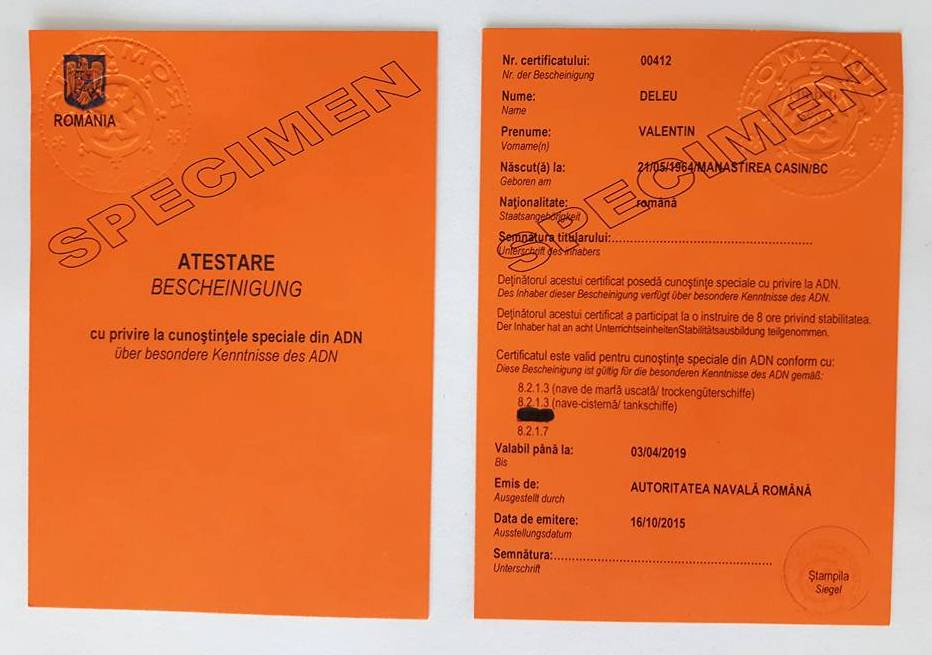 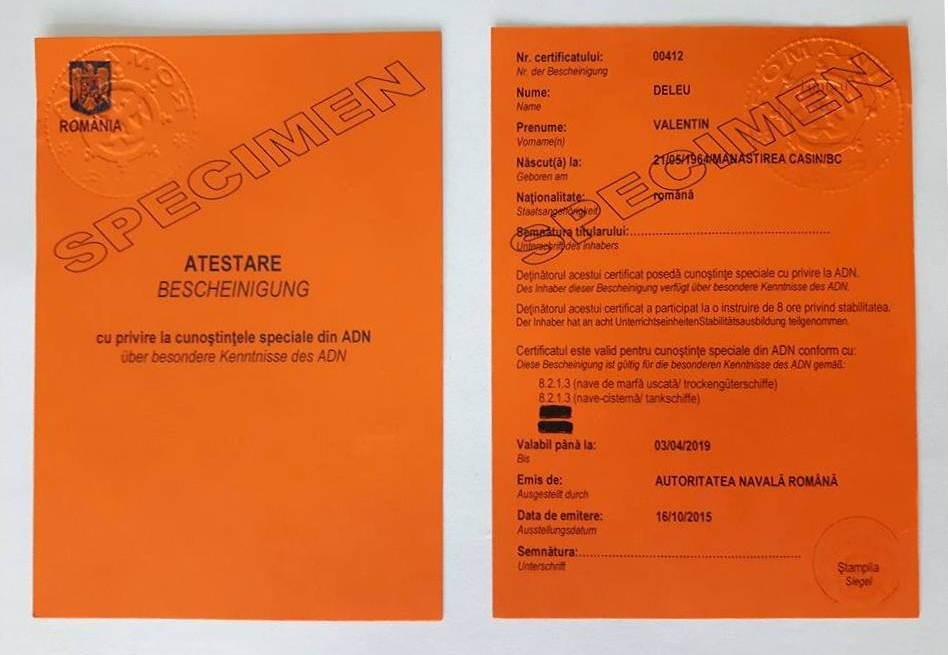 English versionAnnexe 1Training of competent person in accordance with Chapter 8.2 ADNPerformed examinationsStatistics  01.01.2013 - 31.12.2013Annexe 2Training of competent person in accordance with Chapter 8.2 ADNPerformed examinationsStatistics  01.01.2014 - 31.12.2014German versionAnnexe 1Ausbildung von Sachkundigen nach Kapitel 8.2 ADNDurchgeführte PrüfungenStatistik für den Zeitraum vom 01.01.2013 bis zum 31.12.2013Annexe 2Ausbildung von Sachkundigen nach Kapitel 8.2 ADNDurchgeführte PrüfungenStatistik für den Zeitraum vom 01.01.2014 bis zum 31.12.2014INF.29INF.29Economic Commission for Inland Transport CommitteeWorking Party on the Transport of Dangerous GoodsJoint Meeting of Experts on the Regulations annexed to theEuropean Agreement concerning the International Carriageof Dangerous Goods by Inland Waterways (ADN)Twenty-eighth sessionGeneva, 25-29 January 2016Agenda item 4 (d)Implementation of ADN: Training of expertsEconomic Commission for Inland Transport CommitteeWorking Party on the Transport of Dangerous GoodsJoint Meeting of Experts on the Regulations annexed to theEuropean Agreement concerning the International Carriageof Dangerous Goods by Inland Waterways (ADN)Twenty-eighth sessionGeneva, 25-29 January 2016Agenda item 4 (d)Implementation of ADN: Training of experts25 January 2016Typenumber of sessionsSubscriberspromotedpercent„Dry cargo vessels”0000„Tank vessels”0000„Dry carco vesseles, Tank vesseles combined”17535196,22 %„Gases”0000„Chemicals”44375,00 %Total21575485,61 %Typenumber of sessionsSubscriberspromotedpercent„Dry cargo vessels”0000„Tank vessels”0000„Dry carco vesseles, Tank vesseles combined”201238569,10 %„Gases”0000„Chemicals”44250,00 %Total241278759,55 %Art der PrüfungAnzahl PrüfungstermineAnzahl der Teilnehmerdavon bestandenErfolgsquote„Trockengüterschiffahrt”0000„Tankschiffahrt”0000„Trockengüter- / Tankschiffahrt kombiniert”17535196,22 %Aufbau „Gas”0000Aufbau „Chemie”44375,00 %Gesamt21575485,61 %Art der PrüfungAnzahl PrüfungstermineAnzahl der TeilnehmerDavon bestandenErfolgsquote„Trockengüterschiffahrt”0000„Tankschiffahrt”0000„Trockengüter- / Tankschiffahrt kombiniert”201238569,10 %Aufbau „Gas”0000Aufbau „Chemie”44250,00 %Gesamt241278759,55 %